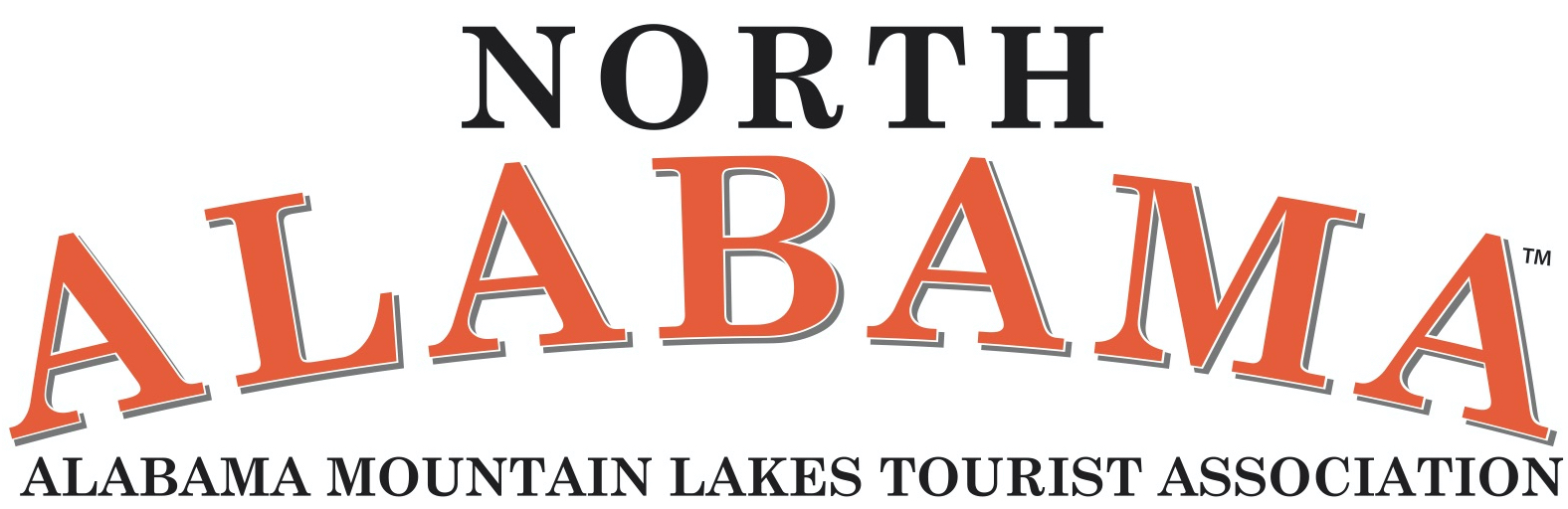 NAME: ORGANIZATION:POSITION:ADDRESS:PHONE:                                              EMAIL:ANNUAL BUDGET:HOW MANY YEARS HAVE YOU WORKED IN THE TOURISM INDUSTRY?:WOULD THIS BE YOUR:  1st Year    2nd Year    3rd Year     Alumni Staying in Dorm:  Yes    No WHY WOULD YOU LIKE TO RECEIVE THIS SCHOLARSHIP?______________________________________________________________________________________________________________________________________________________________________________________________________________________________________________________________________________________________________________________________________________________________________________________________________________________________________________________________________________________________________________________________________________________________________________________________________________________________________________________________________________________________________________________________PLEASE SUBMIT YOUR APPLICATION TO:  SCHOLARSHIP COMMITTEE, c/o AMLA, PO BOX 2537, Decatur, AL 35602 before August 31, 2023.